Pesterzsébet, 2022. június 26.Kreisz János, lelkészCsend legyen!Alapige: Lukács 8; 22-25 „Lőn pedig egy napon, hogy beméne a hajóba ő és az ő tanítványai; és monda nékik: Menjünk a tónak túlsó partjára. És elindulának. De hajózásuk közben elszenderedék; és szélvész csapott le a tóra, és megmerülének, és veszedelemben valának. És hozzá menvén, felkölték őt mondván: Mester, Mester, elveszünk! Ő pedig felserkenvén, megdorgálá a szelet és a víznek habjait; és megszűnének, és lőn csendesség. És monda nékik: Hol van a ti hitetek? És félelemmel csodálkoznak vala, mondván egymásnak: Ugyan ki ez, hogy a szeleknek is, a víznek is parancsol, és engednek néki?”Kedves Testvérek! Mindenekelőtt szeretném a hálámat kifejezni szeretett kórusunknak és karnagy úrnak. Ugyanis a két héttel ezelőtti évadzáró kóruskoncerten elhangzott egy olyan mű, aminek azóta is a hatása alatt vagyok, megmelengette a szívemet, mert Jézus hangját hallottam belőle. Ez a mű a felolvasott rövid igeszakaszt dolgozza fel: Mester! A bősz vihar dühöng. Köszönöm nektek! Kedves Testvérek, azért is csodálatos ez a történet, mert itt mutatkozik meg igazán, hogy Jézus Krisztus teljhatalmú Úr! Nagyon sokan kizárólag úgy gondolkodnak Jézusról, olyannak ismerik Őt, mint egy gyengéd, szeretetteljes lelkigondozó. És ez igaz is! Azonba azt is látjuk, hogy a Mester a természet mindent elsöprő ereje felett áll, afölött is Úr! Aki látott már életében tengert, vagy akár a Balatont, az pontosan tudja, hogy micsoda végtelen és féktelen erő lakozik benne! Elsodor, magával ragad, és nem enged. Szinte sokkolóan hatott rám, amikor azt láttam, hogy egy ember besétált a háborgó, hullámzó tengerbe. A tenger megragadta, és a hullámzás miatt kiúszni már nem tudott. Ha nem lettek volna ott sokan vízimentők, tragédia történt volna. Féktelen, óriási, tomboló erő tud lenni a tenger. Jézus azonban felette áll, és egyetlen szavával képes elnémítani azt. Jézus felette áll a szelek tomboló erejének is. Micsoda erő van a szélben! Fákat csavar ki, házakat tör össze. A legtöbben talán emlékszünk rá, hogy a Katrina hurrikán micsoda pusztítást végzett egy amerikai nagyvárosban, New Orleansban. Kiszámíthatatlan, hatalmas erő. Jézus azonban a szelek felett is Úr. Egyetlen szavával, ahogyan a tengert, a szelet is lecsendesítette. Kedves Testvérek, Jézus Krisztus mindenek felett áll! Minden felett van hatalma. Nem sokkal e felolvasott történet előtt feltámasztott egy fiút, a naini özvegy fiát. Már akkor bebizonyította, hogy a halál erői sem kötözik Őt. Most pedig azt is jelezte, hogy nem “csak” a halál, de a természet erői felett is Úr. Testvéreim, ez a mai első, általános üzenetünk, hogy: Jézus Krisztus a világ teljhatalmú Ura! Nincs nála nagyobb, erősebb, hatalmasabb. Ezért mondja Róla az Ige: „Fel is magasztalta őt Isten mindenek fölé, és azt a nevet adományozta neki, amely minden névnél nagyobb, hogy Jézus nevére minden térd meghajoljon, mennyeieké, földieké és földalattiaké; és minden nyelv vallja, hogy Jézus Krisztus Úr az Atya Isten dicsőségére.”Kedves Testvérek, a felolvasott történet Jézus földi szolgálatának a felénél zajlik. Krisztus már elhívta a tizenkét tanítványát, már egy ideje prédikál Isten országáról, és tanítja a Hozzá érkezőket. Rengeteget gyógyít, csodákat tesz, járja egész Izraelt a tanítványaival és egyre több a követője. A megkezdett szolgálatának pedig a következő úticélja Gadara. Át kell oda mennie, hogy megmutassa, hogy a sátán erői felett is Úr. Pontosan tudja, hogy találni fog ott egy embert, egy megszállottat, akiből ki kell űznie a démoni lelkeket. Éppen ezért a Mester és a tanítványai elindulnak a túlsó partra, Gadarába. A tanítványok Jézus parancsára beszállnak a hajóba, és indulnak. Jézus pedig – érthető módon – elszenderedett. Kedves Testvérek, bár apróságnak tűnik, számomra mégis szívet melengető azt olvasni, hogy a tanítványok minden ellenvetés nélkül engedelmeskednek Jézus utasításának. Nem olvasunk arról, hogy a tanítványok hőbörögni kezdenének, amikor Jézus utasítja őket, hogy hajózzanak át a túlpartra. Nincs ellenvetésük, nem érzik úgy, hogy jobb úticélt is tudnának, ahelyett, hogy Gadarába mennének. Sokat tanulhatunk ebből! Mert oly’ sokszor gondoljuk úgy, hogy mi jobban tudjuk, mint Jézus, hogy mit is kéne tennünk. Úgy érezzük, hogy jobban tudjuk mi a feladatunk, mi az utunk. Pedig nem így van! Volt már az életedben olyan, hogy engedtél Jézus utasításának? Mert ha Jézussal hajózunk, az azt jelenti, hogy egy irányba evezünk. Jó, ha a Jézus által kijelölt útvonalon haladunk. Mert Ő jobban tudja az irányt! Krisztus megmondta az irányt, a tanítványok pedig hűségesen, egyetlen szó nélkül, engedelmesen teljesítették a parancsot. Ahogyan a mondás tartja: „Egy csónakban evezünk.”  - egy az irány, egy a cél, és egy az akarat. Olyan jó, ha az ember a Jézus által kijelölt úton halad! „Menjünk át a tó túlsó partjára” – mondja Jézus. Drága Testvér! Volt-e már olyan, hogy Jézusnak engedve elindultál valahová? Volt-e már olyan az életedben, amikor biztosan tudtad, mert tudtodra adta, hogy ez az Általa kijelölt út? Volt már, hogy mertél mozdulni? Volt már olyan, hogy azt az irányt választottad, amit Jézus tárt eléd? A tanítványok biztosan nem tudták mi vár a túloldalon rájuk. Honnan is tudták volna? Azonban ha csak sejtették volna, ha tudták volna, hogy a partraszállás után egy démonok által megszállt emberrel fognak először találkozni, úgy gondolom, hogy egyáltalán nem biztos, hogy indultak volna. Hiszen ki is akarna egy megszállottal találkozni?Volt már olyan, amikor elindultál az „ismeretlenbe” Jézus szavára? „Menjünk át a túlsó partra” – jelenti ez azt is, hogy ha Jézus szavára indulsz el az ismeretlenbe, Ő is veled tart! Testvérek menjünk bátran! Mert ahová Jézus küld, oda Ő is megy veled! Nem hagy magadra. A mai tanítványaival pontosan úgy tesz, ahogyan tette azt a tizenkettővel is. Ha el mersz indulni Jézus szavára, akkor biztos lehetsz abban, hogy az út, és a cél is a javadat fogja használni! Csodát fogsz átélni. Drága Testvér! Szeretettel bíztatlak arra, hogy indulj! Ha hallod ma az Ő szavát, meg ne keményítsd a szíved! Indulj, a világ teljhatalmú Ura, Megváltója lesz az útitársad!Kedves Testvérek, úgy gondolom, hogy a tizenkettő hozzászokott ahhoz, hogy minden tökéletesen megy, ha engednek Jézus parancsának. Csodákat élnek át, tanítást hallgatnak, látják, hogy feltámad egy fiú a halálból, és túl vannak már a csodálatos halfogáson. Az az „alapélményük”, hogy Jézussal biztonságban vannak. És ezt nagyon jól érzik! Helyesen gondolják mert valóban így van! Jézussal valóban biztonságban van az ember. A felolvasott történetben azonban egy pillanat alatt minden megváltozott. Mintha Jézus tévedett volna, amikor kiadta az utasítást, hogy irány a túlsó part! A tanítványokon a kitört vihar miatt, halálfélelem lett úrrá.Kedves Testvérek, úgy gondolom, hogy jogosnak tűnik ez az érzés, ami a tanítványokon úrrá lett. Hiszen Máté és Márk leírásából tudjuk, - ők is lejegyezték ezt a történetet -, hogy a hajó elkezdett megtelni vízzel. Aki már hajózott életében, az pontosan tudja, hogy milyen nagy baj ez. Hiszen, logikusan a hajónak megnő a súlya, egyre instabilabbá válik a ringatózó a hajóban lévő rengeteg mozgó túlsúly miatt. Egy komolyabb széllökés, és akkor felborul a hajó! Pontosan tudták ezt a tanítványok is, hiszen tapasztalt hajósok, halászemberek voltak. Ha pedig a hajó egyszer felborul, ők a vízbe kerülnek, és bármilyen jó úszók is, a háborgó tengeren nincsen esélyük. Vagy a víz nyeli el őket, vagy a hajótest alá szorulva megfulladnak. Különös és furcsa dolog ez, testvérek! Jézussal mennek az úton és viharba kerül az életük. Itt nem arról van szó, hogy a Jézus által mondott útról letérnek és félresiklik az életük. Nem olvasunk arról, hogy Péter tud egy jobb megoldást, mint Jézus, és neki engednek inkább a tanítványok. Itt a Mesterrel, a Mester által kijelölt úton haladnak előrefelé. Kedves testvérek, bár a tanítványok ezt akkor nem tudták, de mivel Jézussal voltak együtt, a lehető legjobb helyen és legnagyobb biztonságban voltak! Mert ha bősz viharban is vagy, de Jézussal vagy, akkor a lehető legjobb helyen és legnagyobb biztonságban vagy! Pedig micsoda viharok között éljük az életünket?! Micsoda vihar volt a mögöttünk hagyott évszázad. Két világháború, azután egy átkos, Istent nem ismerő, sőt gyűlölő rendszer, a kommunizmus. Gazdasági világválságok. A szomszédunkban egy szörnyű háború dúl. Vírusokkal tizedelik meg a világ lakosságát. Micsoda viharok ezek, kedves testvérek?! Tulajdonképpen azt is mondhatnánk, hogy viharok között éljük az életünket. Időnként van egy kis szélcsend, de aztán újra jön a vihar. Jön a vihar egy gyógyíthatatlan betegség képében, jönnek a viharok a házasságban, és támadnak viharok a lelkünkben is. Viharok között élünk testvérek!Kicsoda fog megvédeni ezen viharok közepette bennünket? A pénz? Hogy ha több pénzem lesz, akkor majd megoldom valahogy? Vagy talán a gazdaság? A stabil, biztonságot nyújtó állami hatalom? A modernebbnél modernebb fegyverek? Hogy biztonságban érezzük magunkat, hogy a mi puskánk és bombánk megvéd minket? NEM! Drága Testvérek, EGYEDÜL JÉZUS KRISZTUS AZ, AKI MEG TUD ÓVNI BENNÜNKET!Kedves testvérek, ha viharba is kerül az életünk, de ott van Jézus, akkor biztonságban vagyunk! Még akkor is, ha emberi szemeink számára úgy is tűnik, hogy elsüllyed a hajó. Mert mondjuk megtámadta egy ismeretlen, gyógyíthatatlan betegség. Drága testvér, ne félj! Nem süllyed el az a hajó sem! Azt csupán Jézus révbe kormányozta! Semmi rendkívüli nem történt! Ha Jézussal hajózott, akkor csupán annyi történt, hogy megérkeztek a „túlsó partra”. Jézus révbe kormányozta azt a hajót! De nem süllyedt el! Ne félj hát, ha viharba került az életed! Ha Jézussal utazol, nem érhet semmi olyan dolog, amitől Ő ne tudna megóvni! Mert ahogyan a szép hallelúja mondja: „A szél és habok engednek nekem, csend legyen. A tenger dühe kárt nem teszen, sem démon, ember, vagy akármi legyen. Nem merülhet el a hajó, ha benn az ég, föld, s tenger Mestere pihen. Szelíden engednek mind nekem, csend legyen, csend legyen.” NEM MERÜLHET EL A HAJÓ, HA JÉZUSSAL UTAZOL!Ezek után a pánik és a halálfélelem után következik a történet legcsodálatosabb része. Mert a krízis után nem katasztrófa, hanem katarzis következik! Nem borul fel, nem süllyed el a hajó, mert Jézus feláll, megdorgálja a szeleket és a tengert, akár egy atya az engedetlen gyermekét, és hirtelen csend lesz. Milyen áldott csend lehetett az! Az egyik pillanatban halálfélelem, a másikban pedig nyugodt békés csend. És aztán Jézus ebben az áldott csendben feltette azt a kérdést, ami azóta is szól mindannyiunknak: „Hol van a ti hitetek?” Hol van a tanítványok hite? Azt hitték, hogy a halálba küldi őket Jézus? Hol van a ti hitetek? Már megtapasztalták azt, hogy a természet erői engednek Neki. Már túl vannak a csodálatos halfogáson. Láthatták, ahogyan Jézus egy gyermeket feltámaszt a halálból. Tudhatnák, hogy kicsoda Ő! Miért féltek hát? Hol van a tanítványok hite? Tudhatták volna, hogy Kivel utaznak együtt.A tanítványok azonban nem tudták. „Hát ki ez, hogy a szeleknek és a víznek is parancsol, és azok engedelmeskednek neki?” - teszik fel a kérdést a tanítványok a csendben. Furcsa ilyesmit olvasni. Különös dolog ez. Hiszen együtt vannak már egy jó ideje. Folyamatosan látják a nagyobbnál nagyobb csodákat. Látják azt, hogy Jézus nevére minden térd meghajol. Minden enged Neki. Mégis akkor, hogy tehetnek fel ilyen – bocsánat a kifejezésért – hitetlen kérdést? „Hát ki ez, hogy a szeleknek és a víznek is parancsol, és azok engedelmeskednek neki?”Kedves Testvérek! Húsvét és pünkösd után minden megváltozott. Jézus már nem tette fel többé a tanítványainak azt a kérdést, hogy: „Hol van a ti hitetek?”. De a tanítványok sem kérdezték többé, hogy: „Hát ki ez, hogy a szeleknek és a víznek is parancsol, és azok engedelmeskednek neki?” Mert a Feltámadottban való hittel a szívükben már ők is csodákat tesznek, prédikálnak, gyógyítanak. Pedig pünkösd után jöttek csak az igazán nagy viharok az életükben! Mégis, tudták, hitték a szívükben, hogy NEM SÜLLYEDHET EL A HAJÓ! Jöhetnek a zsidók, jöhetnek a rómaiak, a pogányok, nem süllyedhet el a hajó, mert Jézussal utaznak. Hát a te hited? Mert végső soron ez ma a kérdés. Te is azt kérdezed, hogy „Kicsoda ez?” Vagy hittel a szívedben tudod mondani a viharok közepett is, hogy „Te vagy Uram, az élő Isten Fia.” Kicsoda neked Jézus? Ismered már Őt, mint ég és föld Urát? Ismered már Őt úgy, mint aki legyőzte a halált? Ha már igen, akkor az Ő tanítása, útmutatása, parancsai szerint próbálsz élni, Jézussal „egy csónakban” evezve. Ne rettenj hát, ha viharba kerül az életed! Mert nem süllyedhet el a hajó, ha benn, az ég föld s tenger Mestere pihen!Ha pedig még nem ismered, akkor szeretettel bíztatlak arra, hogy kérdezd meg Jézusnak a mai tanítványait, hogy milyen csodát éltek át a háborgó tengeren! Mert nem a nyugodt tengeren történik a csoda, hanem a háborgón! Túlélték, túléltük. Csoda történt! Jézus lecsendesített minden vihart.Drága testvér! Szeretettel bíztatlak arra, hogy hajózz együtt Jézussal. Mert révbe, tehát a Menyországba, csak az Ő útitársakén juthatsz. Mert a Jézus nélkül hajó elsüllyed a viharban, de amin Jézus utazik, az révbe ér! Szívből kívánom, hogy utazzatok együtt! Ámen!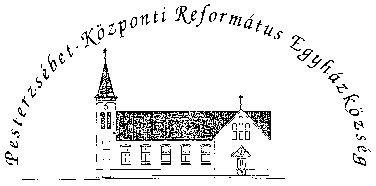 Pesterzsébet-Központi Református Egyházközség1204 Budapest, Ady E. u. 81.Tel/Fax: 283-0029www.pkre.hu   1893-2022